20jarig jubileum 17/19 januari 2020Inschrijvingsformulier : Terug te sturen aan  yves.tack@telenet.be 
!!!!!!!!(Inschrijving alleen geldig met dit formulier en gestort)!!!!!!!
AantalTotale som :    ……………        €

Te storten op RekNr BE50 3800 2077 2118 van Blue Knights Belgium VII
met vermelding Naam,Chapter-20 jarig jubileum.
Gestort = Ingeschreven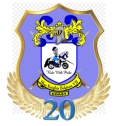 Blue Knights Belgium VII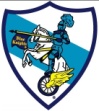 Formule AVrij/Zat/ZonBBQ-Broodjesmaaltijd- Koffietafel -Feestmaaltijd- 2 x overnachting met ontbijt
*Wandeling met gidsBBQ-Broodjesmaaltijd- Koffietafel -Feestmaaltijd- 2 x overnachting met ontbijt
*Wandeling met gidsBBQ-Broodjesmaaltijd- Koffietafel -Feestmaaltijd- 2 x overnachting met ontbijt
*Wandeling met gids€ 110 p/pFormule BZat/ZonBroodjes maaltijd-Koffietafel-Feestmaaltijd-1 overnachting met ontbijtBroodjes maaltijd-Koffietafel-Feestmaaltijd-1 overnachting met ontbijtBroodjes maaltijd-Koffietafel-Feestmaaltijd-1 overnachting met ontbijt€ 64 p/pFormule CZat/Zonkoffietafel-feestmaaltijd-1 overnachting met ontbijtkoffietafel-feestmaaltijd-1 overnachting met ontbijtkoffietafel-feestmaaltijd-1 overnachting met ontbijt€ 56 p/pFormule  DZatkoffietafel-feestmaaltijdkoffietafel-feestmaaltijdkoffietafel-feestmaaltijd€ 26 p/pNaam……………………………………………………Voornaam

……………………………………………..Chapter

……………………Formule A (€ 110 p/p)*Wandeling met gidsFormule B (€ 64 p/p)Formule C (€ 56 p/p)Formule D (€ 26 p/p)